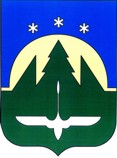 МУНИЦИПАЛЬНАЯ КОМИССИЯ ПО ДЕЛАМ НЕСОВЕРШЕННОЛЕТНИХ И ЗАЩИТЕ ИХ ПРАВ ГОРОДА ХАНТЫ-МАНСИЙСКАПОСТАНОВЛЕНИЕ№ 60 23 июля 2020 года, 14.15Место проведения: г. Ханты-Мансийск, ул. Свердлова, 11, кабинет 1Сведения об участниках заседания, отсутствующих указаны в протоколе заседания КомиссииО  ходе проведения специализированного мероприятия «Семья»межведомственной профилактической операции«Подросток»Заслушав и обсудив информацию бюджетного учреждения Ханты-Мансийского автономного округа-Югры «Ханты-Мансийский центр социальной помощи семье и детям», межмуниципального отдела Министерства внутренних дел Российской Федерации «Ханты-Мансийский» о ходе проведения специализированного мероприятия «Семья» межведомственной профилактической операции «Подросток», комиссия отмечает:По состоянию на 1 июля 2020 года субъектами системы профилактики безнадзорности и правонарушений несовершеннолетних города Ханты-Мансийска осуществляется индивидуальная профилактическая работа в отношении 21 семьи, в которой воспитывается 39 детей, посредством реализации межведомственных индивидуальных программ социально-педагогической реабилитации.Деятельность бюджетного учреждения Ханты-Мансийского автономного округа-Югры «Ханты-Мансийский центр социальной помощи семье и детям», направленная на устранение причин и условий, обусловивших положение семей как социально опасное, выявление потребности родителей, детей в них проживающих, оказание социально-педагогических, социально-психологических и других услуг, своевременной поддержки и помощи, а также осуществление контроля над исполнением родителями обязанностей по воспитанию и содержанию несовершеннолетних, соблюдением их прав и интересов, осуществляется с учетом режима повышенной готовности (постановление Губернатора Ханты-Мансийского автономного округа-Югры от 18.03.2020 № 20).О результатах мониторинга динамики ситуации в семьях, находящихся в социально опасном положении, еженедельно информируется муниципальная комиссия по делам несовершеннолетних и защите их прав города Ханты-Мансийска согласно графику, утвержденному постановлением от 23 апреля 2020 года № 31.За истекший период проведения межведомственной профилактической операции «Подросток»: оказаны следующие виды помощи семьям, находящимся в социально опасном положении:в лечении от алкогольной зависимости (1 родитель),в трудоустройстве (3 родителя),в предоставлении материальной помощи в виде продуктовых наборов, вещей, бывших в употреблении, игрушек (21 семья),в оформлении полагающихся мер социальной защиты (5 родителей),в организации досуга несовершеннолетних в онлайн-формате в рамках реализации программы подросткового клуба «Креативное пространство» (5 детей);выявлено 3 семьи, находящихся в социально опасном положении, в отношении каждой организована индивидуальная профилактическая работа посредством реализации межведомственной индивидуальной программы социально-педагогической реабилитации;привлечено к административной ответственности, предусмотренной частью 1 статьи 5.35 Кодекса Российской Федерации об административных правонарушениях, 40 родителей по фактам ненадлежащего исполнения обязанностей по воспитанию, содержанию несовершеннолетних детей, защите их прав, из них 5 родителей, проживающих в семьях, находящихся в социально опасном положении;завершено проведение индивидуальной профилактической работы с 2 семьями в связи с лишением родителя прав (1), с положительной динамикой (1).На основании изложенного, в соответствии с п. 4, 5, 7 положения о муниципальной комиссии по делам несовершеннолетних и защите их прав города Ханты-Мансийска, утвержденного постановлением Администрации города Ханты-Мансийска № 1286 от 29.11.2018, комиссия постановила:1. Информацию о ходе проведения специализированного мероприятия «Семья» межведомственной профилактической операции «Подросток» принять к сведению.2. Бюджетному учреждению Ханты-Мансийского автономного округа-Югры «Центр социальной помощи семье и детям» (О.В. Семенихина):2.1. Принять меры по планированию и проведению во втором полугодии 2020 года, в 2021, 2022 годах мероприятий, направленных на информирование граждан по вопросам профилактики насилия в отношении женщин, а также защиты прав женщин, подвергшихся жестокому обращению в семье.Предусмотреть при организации и проведении профилактических мероприятий:обсуждение вопросов профилактики насилия в отношении женщин, индивидуальное консультирование граждан при участии сотрудников правоохранительных органов, юристов, представителей духовенства, некоммерческих общественных организаций,изготовление, распространение и размещение в официальных группах в социальных сетях, на портале учреждения социального обслуживания населения информационных материалов, содержащих сведения о проблеме домашнего насилия, защиты прав женщин,  подвергшихся жестокому обращению в семье.Информировать муниципальную комиссию по делам несовершеннолетних и защите их прав города Ханты-Мансийска о результатах исполнения настоящего поручения с указанием состоявшихся профилактических мероприятиях по обозначенной теме, охвата граждан, с приложением копий информационных материалов. Срок исполнения: до 1 декабря 2020 года (об итогах работы во втором полугодии 2020 года), до 1 декабря 2021 года (об итогах работы в 2021 году), до 1 декабря 2022 года (об итогах работы в 2022 году).2.2. Изучить потребность семей, находящихся в социально опасном положении, воспитывающих детей, достигших возраста 7 лет, на предмет готовности несовершеннолетних к началу нового учебного года: наличие (возможность самостоятельного приобретения) канцелярских принадлежностей, школьной (спортивной) формы и обуви, своевременное принятие мер по оформлению полагающихся мер социальной поддержки.  	По результатам проведенной работы сформировать реестр семей, находящихся в социально опасном положении, с указанием сведений о нуждаемости в подготовке детей к началу нового учебного года.Информацию о семьях, нуждающихся в содействии при подготовке детей к новому учебному году, направить в адрес: Департамента образования, управления опеки и попечительства Администрации города Ханты-Мансийска, межмуниципального отдела Министерства внутренних дел Российской Федерации «Ханты-Мансийский» в целях принятия мер по оказанию адресной помощи несовершеннолетним с учетом их потребностей в рамках акции «Помоги пойти учиться» в срок до 20 августа 2020 года (копии сопроводительных писем, сформированного реестра семей - в муниципальную комиссию по делам несовершеннолетних и защите их прав города Ханты-Мансийска).Краткую информацию об итогах акции «Помоги пойти учиться» с указанием органов и организаций, принявших участие, сведений о семьях, находящихся в социально опасном положении, получивших помощь к началу учебного года направить в адрес муниципальной комиссии по делам несовершеннолетних и защите их прав города Ханты-Мансийска.  	Срок исполнения: до 5 сентября 2020 года.	2.3. Рассмотреть возможность трансляции мероприятий в онлайн-формате, запланированных к проведению в рамках клубных занятий по программе «Креативное пространство», подросткового клуба «Мастерская моего Я» на ресурсе «Онлайн-лето 2020».	Направить в адрес  Департамента образования Администрации города Ханты-Мансийска (отдел по дополнительному образованию и воспитательной работе, начальник Гришко Людмила Викторовна, телефон: 32-83-80 (215), Е-mail: dep-obr@mail.ru) предложения, содержащие сведения о мероприятиях, запланированных к проведению (название, руководитель, аннотация, хронометраж) и видеоматериалы для учета при формировании программы ресурса «Онлайн-лето 2020» в период с 10 по 31 августа 2020 года. 	Срок исполнения: до 5 августа 2020 года.Председательствующийв заседании комиссии:                                                          И.Г. Васильева